AYUNTAMIENTO CONSTITUCIONAL ZITACUARO, MICHOACAN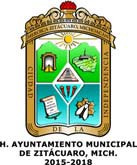 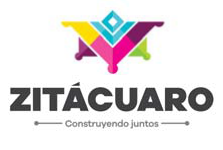 2015-2018Nombre de launidad administrativa.Atribuciones o facultades que se le confiere a cada una de ellas.Vínculo al fundamento legal.SindicaturaSon facultades y obligaciones del Síndico:Acudir con derecho de voz y voto a las sesiones del Ayuntamiento y vigilar el cumplimiento de sus acuerdos;Coordinar la Comisión de Hacienda Pública Municipal del Ayuntamiento y vigilar la correcta recaudación y aplicación de losfondos públicos;Revisar y en su caso, suscribir los estados de origen y aplicación de fondos y los estados financieros municipales;Desempeñar las comisiones que le encomiende el Ayuntamiento presentar un informe anual de actividades durante la segunda quincena del mes de noviembre de cada año;Vigilar que el Ayuntamiento cumpla con las disposiciones que señala la Ley y con los planes y programas establecidos;Proponer  la  formulación,  expedición,  modificación  o  reforma,  de  los  reglamentos  municipales  y  demás  disposiciones administrativas;Participar en las ceremonias cívicas que realice el Ayuntamiento;Representar legalmente al municipio, en los litigios en que éste sea parte y delegar dicha representación, previo acuerdo del Ayuntamiento; Página 29 de 65 Ley Orgánica Municipal del Estado de Michoacán de OcampoFungir como Agente del Ministerio Público en los casos y condiciones que determine la Ley de la materia;Vigilar que los funcionarios municipales presenten oportunamente la declaración de su situación patrimonial al tomarposesión de su cargo, anualmente y al terminar su ejercicio; y,XI. Las demás que le señale la Constitución Política de los Estados Unidos Mexicanos, la Constitución Política del Estado, las leyes que de estas emanen, esta Ley, sus reglamentos y otras disposiciones del orden municipal.Ley Orgánica Municipal del Estado de Michoacán de OcampoFecha de actualización de la informaciónÁrea productora de informaciónResponsable de acceso a la información pública24 de Febrero de 2016C. Enrique salvador Martínez del RíoSíndico MunicipalP.J. Héctor Alejandro Anguiano Jaimes Encargado de Acceso a la Información